Penerapan Data Mining Untuk Pengelompokan Penyakit Yang Sering Terjadi Pada Pasien RSUD (Rumah Sakit Umum Daerah) Kota Langsa Menggunakan Metode K-Means Clustering Nadhila *, Marsono **, JufriHalim *** Program StudiSistemInformasi, STMIK Triguna Dharma** Program StudiSistemInformasi, STMIK Triguna DharmaPENDAHULUANRumah sakit umum merupakan fasilitas yang mudah ditemui di suatu negara, dengan kapasitas rawat inap sangat besar untuk perawatan intensif ataupun jangka panjang.Rumah sakit ini juga dilengkapi dengan fasilitas bedah, bedah plastik, ruang bersalin, laboratorium, dan sebagainya.Tetapi kelengkapan fasilitas ini bisa saja bervariasi sesuai kemampuan penyelenggaranya.Rumah Sakit Umum Daerah (RSUD) Kota Langsa merupakan rumah sakit yang sangat banyak menerima pasien dari berbagai penyakit. Untuk mengantisipasi setiap penyakitnya maka dibutuhkan suatu pengelompokan data penyakit agar dapat dikerjakan secara tepat dan akurat. Tujuan pengelompokan tersebut ialah agar pihak rumah sakit dapat mengantisipasi ketersediaan pengobatan dan dokter yang menangani pasien.Data Mining dijadikan sebagai alternatif aplikasi sistem yang membantu dalam mengelompokkan data penyakit yang akan dikelola untuk mendapatkan hasil penyakit yang sering terjadi pada pasien di rumah sakit umum daerah (RSUD) Kota Langsa. Sistem ini dirancang dengan menggunakan metode K-Means Clustering.Data mining merupakan sebuah proses yang menggunakan teknik statistik, matematika, kecerdasan buatan, dan machine learning yang mengekstraksi dan mengidentifikasi informasi yang bermanfaat dan pengetahuan yang terakit dari berbagai database yang besar [1]. Salah satu fungsi data mining adalah clustering. Pengertian clustering keilmuan dalam Data Mining adalah pengelompokan sejumlah data atau objek ke dalam cluster (group) sehingga setiap dalam cluster tersebut akan berisi data yang semirip mungkin dan berbeda dengan objek dalam cluster yang lainnya [2]. K-Means Clustering merupakan salah satu metode data clustering non-hirarki yang mengelompokan data dalam bentuk satu atau lebih cluster/kelompok. Data-data yang memiliki karakteristik yang sama dikelompokan dalam satu cluster/kelompok dan data yang memiliki karakteristik yang berbeda dikelompokan dengan cluster/kelompok yang lain sehingga data yang berada dalam satu cluster/kelompok memiliki tingkat variasi yang kecil [3].Cara pengerjaan metode ini  adalah mengelompokan objek berdasarkan set variable yang telah di tentukan, dan memberikan bobot pada setiap karakteristik yang telah ditentukan. Dari penilaian bobot ini akan diambil untuk pengelompokan data penyakit yang sering terjadi di rumah sakit umum daerah (RSUD) Kota Langsa. Dengan metode clustering tersebut diharapkan hasil dari pengelompokan penyakit yang sering terjadi  di rumah sakit umum daerah (RSUD) Kota Langsa akan lebih tepat dan akurat sehingga pihak rumah sakit dapat mengantisipasi penanganan yang tepat terhadap penyakit yang sering terjadi. KAJIAN PUSTAKA2.1  Data Mining     Sebagian ahli menyatakan bahwa data mining adalah langkah analisis terhadap proses penemuan pengetahuan di dalam basisdata atau knowledge discovery in databases yang disingkat KDD. Pengetahuan bisa berupa pola data atau relasi antar data yang valid (yang tidak diketahui sebelumnya)[4]..Data mining adalah suatu metode pengolahan data untuk menemukan pola yang tersembunyi dari data tersebut. Hasil dari pengolahan data dengan metode data mining  ini dapat digunakan untuk mengambil keputusan di masa depan. Data mining ini juga dikenal dengan istilah pattern recognition. Data mining merupakan metode pengolahan data berskala besar oleh karena itu data mining ini memiliki peranan penting dalam bidang industri, keuangan, cuaca, ilmu dan teknologi[5].2.2   K-Means ClusteringPengertian dari K-Means Clustering adalah, K dimaksudkan sebagai konstanta jumlah cluster yang diinginkan, Means dalam hal ini berarti nilai suatu rata-rata dari suatu grup data yang dalam hal ini didefinisikan sebagai cluster, sehingga K-Means Clustering adalah suatu metode penganalisaan data atau metode data mining yang melakukan proses pemodelan tanpa supervisi (unsupervised) dan merupakan salah satu metode yang melakukan pengelompokan data dengan sistem partisi. Metode K-Means berusaha mengelompokkan data yang ada kedalam beberapa kelompok, dimana data dalam satu kelompok mempunyai karakteristik yang sama satu sama lainnya dan mempunyai karakteristik yang berbeda dengan data yang ada didalam kelompok yang lain. Dari himpunan data yang akan diklasterisasi, dipilih sejumlah k objek secara acak sebagai centroid awal[6].Tahapan melakukan clustering atau pengelompokan dengan metode K-Means sebagai berikut [7]: Menentukan berapa banyak cluster yang ingin dibentuk, di mana nilai K adalah banyaknya cluster / jumlah cluster. Menentukan pusat cluster (centroid) awal. Centroid awal ditentukan secara acak dari data yang ada dan jumlah cenroid awal sama dengan jumlah cluster.Setelah menentukan centroid awal, maka setiap data akan menemukan centroid terdekatnya yaitu dengan menghitung jarak setiap data ke masing-masing centroid menggunakan rumus korelasi antar dua obyek yaitu Euclidean Distance. Di mana:d(x,y) = Jarak data ke x ke pusat cluster.y xi = Data ke-i pada atribut data ke n.yi = Data ke-j pada atribut data ke n.Setelah menghitung jarak data ke centroid-nya, maka langkah berikutnya adalah mengelompokkan data berdasarkan jarak minimumnya.Suatu data akan menjadi anggota dari suatu cluster yang memiliki jarak terdekat (terkecil) dari pusat cluster-nya. Berdasarkan pengelompokan tersebut, selanjutnya adalah mencari centroid baru berdasarkan membership dari masing-masing cluster yaitu dengan menghitung rata-rata dari data masing-masing cluster. Kembali ke tahap 3.Perulangan berhenti apabila tidak ada data lagi yang berpindah.Beberapa permasalahan yang sering muncul pada saat menggunakan metode K-Means untuk melakukan pengelompokkan data adalah[8]:Ditemukannya beberapa model clustering yang berbedaPemilihan jumlah cluster yang paling tepat Kegagalan untuk convergePendeteksian outliersBentuk masing-masing clusterMasalah overlappingKlasterisasi penyakit yang sering terjadi pada pasien Rumah Sakit Umum Daerah (RSUD) Langsa merupakan Rumah Sakit rujukan atas mata rantai sistem kesehatan di wilayah pemerintah kota langsa sekitar.RSUD kota langsa menjadi RSUD yang banyak diminati bagiPenyakit yang sering terjadi pada pasien RSUD kota langsa merupakan tanggung jawab bagi RSUD sendiri untuk mengklasterisasinya. Dalam hal ini pengelompokkan untuk penyakit apa saja yang sering terjadi di RSUD kota langsa menjadi masalah dalam membangun sistem yang tersedia. Tumpukan data yang ada di rumah sakit umum daerah kota langsa saat ini hanya sebatas memberikan grafik atau statistik jumlah pasien yang berobat dengan penyakit yang di deritanya beserta laporan kepulangan pasien tersebut. Laporan dari data inilah yang saat ini dijadikan oleh dinas kesehatan untuk melakukan kebijakan-kebijakan apabila akan memberikan penyuluhan kepada masyarakat. Mengenai pola dari kecenderungan penyakit yang di derita oleh sekelompok masyarakat masih belum digali untuk menjadikan acuan apabila melakukan penyuluhan atau pencegahan penyakit.Dalam hal ini agar menunjang tercapainya tertib administrasi dalam rangka upaya peningkatan pelayanan kesehatan. Tanpa didukung suatu sistem yang baik dan benar, maka tertib administrasi tidak akan berhasil.Dengan adanya studi kasus ini, maka pihak rumah sakit dapat mengetahui penyakit saja yang sering terdaftar di rumah sakit. Sehingga dapat membuat pihak rumah sakit bisa menentukan jumlah kebutuhan alat, obat-obatan dan hal lainnya.  METODOLOGI PENELITIAN Metode PenelitianBerikut metode penelitian yang digunakan dalam penelitian ini adalah :Data Collecting (Teknik Pengumpulan Data)Dalam Teknik pengumpulan data yang dilakukan peneliti diantaranya yaitu (a) observasi dan (b) wawancara.Observasi penelitian ini dilakukan dengan riset langsung ke Rumah Sakit Umum Daerah (RSUD) Kota Langsa.Studi Of Literature (Studi Kepustakaan)Dalam penelitian ini banyak menggunakan jurnal-jurnal baik jurnal nasional maupun buku sebagai sumber refrensi. Diharapkan dengan menggunakan beberapa refrensi tersebut dapat membantu peneliti dalam menyelesaikan permasalahan yang terjadi di bagian kepegawaian Rumah Sakit Umum Daerah (RSUD) Kota Langsa dalam data penyakit .Berikut adalah data yang di dapatkan dari Rumah Sakit Umum Sundari Medan berupa hasil wawancara dan dokumentasi perusahaan : Tabel 3.1 Data Penyakit Rumah Sakit Umum (RSUD) Kota LangsaTabel 3.1 Data Penyakit Rumah Sakit Umum (RSUD) Kota Langsa (Lanjutan)3.2 Tabel Keterangan KriteriaTabel 3.3 Tabel Konversi Data AlternatifTabel 3.4 Pusat (Centroid) Awal Clusterd (x,y) =  = 2   ; i= 1,2,3,…nPerhitungan jarak dari data ke-1 terhadap pusat cluster adalahIterasi Ke-1Tabel 3.5 Hasil Perhitungan Jarak Setiap Data Terhadap Pusat Cluster Pada Iterasi Ke-1Tabel 3.6 Hasil Pengelompokan Data Berdasarkan Jarak Terdekat Terhadap Pusat Cluster Pada Iterasi Ke-1Tabel 3.6 Hasil Pengelompokan Data Berdasarkan Jarak Terdekat Terhadap Pusat Cluster Pada Iterasi Ke-1 (Lanjutan)Tabel 3.21 Hasil Pengelompokan AlternatifKeterangan :Pada Klaterisasi 1 (Penyakit yang berpotensi (C1)) terdapat 3 penyakit yaitu Alternatif P1,P2,P3Pada Klasterisasi 2 (Penyakit tidak berpotensi (C2)) terdapat 47 penyakit yaitu Alternatif P3, P4, P5, P6, P7, P8, P9, P10, P11, P12, P13, P14, P15, P16, P17, P18, P19, P20, P21, P21, P22, P23, P23, P24, P25, P26, P27, P28, P29, 30, P31, P32, P33, P34, P35, P36, P37, P38, P39, P40, P41, P42, P43, P44, P45, 46, P47, P48, P49, P50.Jadi dari keterangan tersebut,  penyakit yang sering terjadi pada pasien rumah sakit umum daerah (RSUD) Kota Langsa ialah Congestive heart failure, Chronic renal failure, unspecified, dan Low Back Pain.KESIMPULANBerdasarkan analisa pada permasalahan yang terjadi dalam kasus yang diangkat tentang Pengelompokan Penyakit Yang Sering Terjadi Pada Pasien RSUD (Rumah Sakit Umum Daerah) Kota Langsa, maka dapat ditarik kesimpulan sebagai berikut :Untuk menentukan penglompokan data penyakit tetap pada Rumah Sakit Umum Daerah (RSUD) Kota Langsa dengan menggunakan metode K-Means harus dilakukan dengan tahapan K-Means yang dari awal adalah menentukan nilai centroid terlebih dahulu.Untuk merancang aplikasi dengan metode K-Means yang dapat digunakan untuk penglompokan penyakit yang sering terjadi pada pasien RSUD (Rumah Sakit Umum Daerah) Kota Langsa dilakukan dengan perancangan flowchart dan uml, kemudian diikuti dengan pengkodean sehingga membentuk sebuah aplikasi.Dalam mengimplementasikan aplikasi yang telah diuji pada RSUD (Rumah Sakit Umum Daerah) Kota Langsa, dilakukan dengan pelatihan untuk menggunakan aplikasi yang telah dirancang sehingga dapat membantu dalam penglompokan data penyakitUCAPAN TERIMA KASIH Puji syukur kehadirat Allah SWT atas izin-Nya yang telah melimpahkan rahmat dan karunia-Nya sehingga dapat menyelesaikan jurnal ilmiah ini. Pada kesempatan ini diucapkan terima kasih yang sebesar-besarnya kepada kedua Orang Tua tercinta yang selama ini memberikan do’a dan dorongan baik secara moril maupun materi sehingga dapat terselesaikan pendidikan dari tingkat dasar sampai bangku perkuliahan dan terselesaikannya jurnal ini. Di dalam penyusunan jurnal ini, banyak sekali bimbingan yang didapatkan serta arahan dan bantuan dari pihak yang sangat mendukung. Oleh karena itu dengan segala kerendahan hati, diucapkan terima kasih yang sebesar-besarnya kepada Bapak Rudi Gunawan, SE., M.Si., selaku Ketua Sekolah Tinggi Manajemen Informatika Dan Komputer (STMIK) Triguna Dharma Medan. Bapak Dr. Zulfian Azmi, ST., M.Kom., selaku Wakil Ketua I Bidang Akademik STMIK Triguna Dharma Medan. Bapak Marsono, S.Kom., M.Kom., selaku Ketua Program Studi Sistem Informasi STMIK Triguna Dharma Medan. Bapak Marsono , S.Kom., M.Kom., selaku Dosen Pembimbing I yang telah memberikan saran, arahan dan dukungannya serta motivasi, sehingga penelitian ini dapat terselesaikan dengan baik dan tepat waktu. Bapak Jufri Halim , S.E.MM, selaku Dosen Pembimbing II yang telah memberikan bimbingan tata cara penulisan, saran dan motivasi sehingga penelitian ini dapat terselesaikan dengan baik dan tepat waktu. Seluruh Dosen, Staff dan Pegawai di STMIK Triguna Dharma Medan.REFERENSI[6]	F. Nasari, S. Darma, and S. Informasi, “PENERAPAN K-MEANS CLUSTERING PADA DATA PENERIMAAN MAHASISWA BARU,” pp. 6–8, 2015.[7]	M. Iqbal and S. Informasi, “KLASTERISASI DATA JAMAAH UMROH PADA AULIYA TOUR & TRAVEL MENGGUNAKAN METODE K-MEANS CLUSTERING PENDAHULUAN Perkembangan teknologi saat ini semakin pesat dan tidak terbendung . Semakin mudahnya mendapatkan informasi dan proses transaksi data yang cepat men,” vol. V, no. 2, pp. 97–104, 2019.[8]	M. Terkait, “K-Means – Penerapan, Permasalahan dan Metode Terkait,” vol. 3, no. Pebruari, pp. 47–60, 2007.BIOGRAFI PENULISArticle InfoABSTRACT	Article History:-Rumah sakit umum merupakan fasilitas yang mudah ditemui di suatu negara, dengan kapasitas rawat inap sangat besar untuk perawatan intensif ataupun jangka panjang.Rumah sakit ini juga dilengkapi dengan fasilitas bedah, bedah plastik, ruang bersalin, laboratorium, dan sebagainya.Tetapi kelengkapan fasilitas ini bisa saja bervariasi sesuai kemampuan penyelenggaranya.Data Mining dijadikan sebagai alternatif aplikasi sistem yang membantu dalam mengelompokkan data penyakit yang akan dikelola untuk mendapatkan hasil penyakit yang sering terjadi pada pasien di rumah sakit umum daerah (RSUD) Kota Langsa. Sistem ini dirancang dengan menggunakan metode K-Means Clustering. Cara pengerjaan metode ini  adalah mengelompokan objek berdasarkan set variable yang telah di tentukan, dan memberikan bobot pada setiap karakteristik yang telah ditentukan. Dari penilaian bobot ini akan diambil untuk pengelompokan data penyakit yang sering terjadi di rumah sakit umum daerah (RSUD) Kota Langsa. Dengan metode clustering tersebut diharapkan hasil dari pengelompokan penyakit yang sering terjadi  di rumah sakit umum daerah (RSUD) Kota Langsa akan lebih tepat dan akurat sehingga pihak rumah sakit dapat mengantisipasi penanganan yang tepat terhadap penyakit yang sering terjadi.Keyword: Data Mining,K-means, Rumah Sakit.Rumah sakit umum merupakan fasilitas yang mudah ditemui di suatu negara, dengan kapasitas rawat inap sangat besar untuk perawatan intensif ataupun jangka panjang.Rumah sakit ini juga dilengkapi dengan fasilitas bedah, bedah plastik, ruang bersalin, laboratorium, dan sebagainya.Tetapi kelengkapan fasilitas ini bisa saja bervariasi sesuai kemampuan penyelenggaranya.Data Mining dijadikan sebagai alternatif aplikasi sistem yang membantu dalam mengelompokkan data penyakit yang akan dikelola untuk mendapatkan hasil penyakit yang sering terjadi pada pasien di rumah sakit umum daerah (RSUD) Kota Langsa. Sistem ini dirancang dengan menggunakan metode K-Means Clustering. Cara pengerjaan metode ini  adalah mengelompokan objek berdasarkan set variable yang telah di tentukan, dan memberikan bobot pada setiap karakteristik yang telah ditentukan. Dari penilaian bobot ini akan diambil untuk pengelompokan data penyakit yang sering terjadi di rumah sakit umum daerah (RSUD) Kota Langsa. Dengan metode clustering tersebut diharapkan hasil dari pengelompokan penyakit yang sering terjadi  di rumah sakit umum daerah (RSUD) Kota Langsa akan lebih tepat dan akurat sehingga pihak rumah sakit dapat mengantisipasi penanganan yang tepat terhadap penyakit yang sering terjadi.Keyword: Data Mining,K-means, Rumah Sakit.Copyright © 2020STMIK Triguna Dharma. 
All rights reserved.Corresponding Author :Nama	:NadhilaKantor	:STMIK Triguna DharmaProgram Studi:SistemInformasiE-Mail 	:nadhilasyahrial@gmail.comCorresponding Author :Nama	:NadhilaKantor	:STMIK Triguna DharmaProgram Studi:SistemInformasiE-Mail 	:nadhilasyahrial@gmail.comCorresponding Author :Nama	:NadhilaKantor	:STMIK Triguna DharmaProgram Studi:SistemInformasiE-Mail 	:nadhilasyahrial@gmail.comNoNama PenyakitJenis PenyakitJenis PenyakitJenis PenyakitNoNama PenyakitAkutSub AkutKronis1Congestive heart failure6935555392Chronic renal failure, unspecified3523563693Low back pain2693012924Polyneuropathy, unspecified2051531185Essential (primary) hypertension205135976Gonarthrosis, unspecified2001161737Headache15349638Fracture of shaft of tibia134641419Sequelae of stroke, not specified as haemorrhage or infarcti1301126810Arthrosis, unspecified109877311Dyspepsia105855812Chronic obstructive pulmonary disease, unspecified88524813Chronic post-traumatic headache881357814Heart failure, unspecified70573515Fracture of femur70656516Atherosclerotic heart disease69442917Vertigo of central origin68605618Spondylosis, unspecified, lumbar region67314919Fracture of femur, part unspecified67469720Fracture of shaft of humerus59253921Myopia59514122Non-insulin-dependent diabetes mellitus with unspecified complications53282123Arthrosis, unspecified, lower leg516966NoNama PenyakitJenis PenyakitJenis PenyakitJenis PenyakitNoNama PenyakitAkutSub AkutKronis24Fracture of clavicle51374625Fracture of lower end of radius50403326Myalgia47403727Bronchitis, not specified as acute or chronic47275028Bronchiectasis47323529Presbyopia47244130Astigmatism45211931Stroke, not specified as haemorrhage or infarction44495532Fractures of other parts of femur362633Fracture of other parts of forearm3520934Hypermetropia33222635Cataract, unspecified33411436Hypertensive heart disease with (congestive) heart failure3281437Fracture of fibula alone32222138Non-insulin-dependent diabetes mellitus with other specified complications31221239Scabies30525640Chronic obstructive pulmonary disease with acute exacerbatio28241941Schizophrenia28273142Allergic rhinitis, unspecified278943Gastro-oesophageal reflux disease without oesophagitis26141544Other chronic suppurative otitis media26223145Sequelae of respiratory and unspecified tuberculosis266946Fracture of upper end of ulna26172047Hypertensive heart disease without (congestive) heart failur252248Epilepsy, unspecified25321449Neuropathic spondylopathy25364550Hyperplasia of prostate24119NoClusterKriteria1Cluster 1Penyakit berpotensi2Cluster 2Penyakit tidak berpotensiNoNama PenyakitAlternatifK1K2K3NoNama PenyakitAlternatifK1K2K3NoNama PenyakitAlternatifAkutSub AkutKronis1Congestive heart failureP16935555392Chronic renal failure, unspecifiedP23523563693Low back painP32693012924Polyneuropathy, unspecifiedP42051531185Essential (primary) hypertensionP5205135976Gonarthrosis, unspecifiedP62001161737HeadacheP715349638Fracture of shaft of tibiaP8134641419Sequelae of stroke, not specified as haemorrhage or infarctiP91301126810Arthrosis, unspecifiedP10109877311DyspepsiaP11105855812Chronic obstructive pulmonary disease, unspecifiedP1288524813Chronic post-traumatic headacheP13881357814Heart failure, unspecifiedP1470573515Fracture of femurP1570656516Atherosclerotic heart diseaseP1669442917Vertigo of central originP1768605618Spondylosis, unspecified, lumbar regionP1867314919Fracture of femur, part unspecifiedP1967469720Fracture of shaft of humerusP2059253921MyopiaP2159514122Non-insulin-dependent diabetes mellitus with unspecified complicationsP2253282123Arthrosis, unspecified, lower legP2351696624Fracture of clavicleP2451374625Fracture of lower end of radiusP2550403326MyalgiaP2647403727Bronchitis, not specified as acute or chronicP2747275028BronchiectasisP2847323529PresbyopiaP2947244130AstigmatismP3045211931Stroke, not specified as haemorrhage or infarctionP3144495532Fractures of other parts of femurP32362633Fracture of other parts of forearmP333520934HypermetropiaP3433222635Cataract, unspecifiedP3533411436Hypertensive heart disease with (congestive) heart failureP363281437Fracture of fibula aloneP3732222138Non-insulin-dependent diabetes mellitus with other specified complicationsP3831221239ScabiesP3930525640Chronic obstructive pulmonary disease with acute exacerbatioP4028241941SchizophreniaP4128273142Allergic rhinitis, unspecifiedP42278943Gastro-oesophageal reflux disease without oesophagitisP4326141544Other chronic suppurative otitis mediaP4426223145Sequelae of respiratory and unspecified tuberculosisP45266946Fracture of upper end of ulnaP4626172047Hypertensive heart disease without (congestive) heart failurP47252248Epilepsy, unspecifiedP4825321449Neuropathic spondylopathyP4925364550Hyperplasia of prostateP5024119Centroid 1P23516966Centroid 2P24513746Nocentroid 1centroid 21933,857055961,00832462514,566808544,69349183390,415164421,58747614182,964477205,80573365170,390727189,5283626189,364727211,11845027103,985576104,10091268111,977676129,0077517989,9666605111,13055391061,131006981,19729061156,885850673,239333691244,519658639,974992181376,6093989109,53081761438,288379429,698484811519,442222138,807215821648,145612525,729360661721,679483430,298514821844,598206217,349351571941,785164854,203320932052,239831516,031219542131,827660916,881943022260,909769326,6458251923037,735924532437,735924502543,943145113,379088162641,206795610,295630142745,122056711,489125292848,435524212,727922062951,633322614,491376753067,446274931,953090623123,874672816,552945363291,181138455,226805093376,850504243,749285713464,288412630,80584363561,741396236,932370633682,377181347,180504453767,786429334,799425283874,330343742,201895693928,809720627,676705014069,014491237,775653544159,312730529,223278394286,867715552,782572884379,063265845,989129154463,710281732,787192624588,560713654,35991174673,790243341,243181254796,234089661,943522664868,912988641,533119314946,968074326,038433135085,685471352,66877633NoC1C21OK2OK3OK4OK5OK6OK7OK8OK9OK10OKNoC1C211OK12OK13OK14OK15OK16OK18OK19OK20OK21OK22OK23OK24OK25OK26OK27OK28OK29OK30OK31OK32OK33OK34OK35OK36OK37OK38OK39OK40OK41OK42OK43OK44OK45OK46OK47OK48OK49OK50OKAlternatifK1K2K3C1C2AlternatifK1K2K3C1C2AlternatifAkutSub AkutKronisC1C2P1693555539OKP2352356369OKP3269301292OKP4205153118OKP520513597OKP6200116173OKP71534963OKP813464141OKP913011268OKP101098773OKP111058558OKP12885248OKP138813578OKP14705735OKP15706565OKP16694429OKP17686056OKP18673149OKP19674697OKP20592539OKP21595141OKP22532821OKP23516966OKP24513746OKP25504033OKP26474037OKP27472750OKP28473235OKP29472441OKP30452119OKP31444955OKP323626OKP3335209OKP34332226OKP35334114OKP3632814OKP37322221OKP38312212OKP39305256OKP40282419OKP41282731OKP422789OKP43261415OKP44262231OKP452669OKP46261720OKP472522OKP48253214OKP49253645OKP5024119OK [1]     Ediyanto, M. N. Mara, and N. Satyahadewi, “Pengklasifikasian Karakteristik Dengan Metod K-Means Cluster Analysis,” Bul. Ilm., vol. 02, no. 2, pp. 133–136, 2013.[2]	K. Handoko, “Penerapan Data Mining Dalam Meningkatkan Mutu Pembelajaran Pada Instansi Perguruan Tinggi Menggunakan Metode K-Means Clustering (Studi Kasus Di Program Studi Tkj Akademi Komunitas Solok Selatan),” J. Teknol. dan Sist. Inf., vol. 02, no. 03, pp. 31–40, 2016.[3]	A. Ali, “KLASTERISASI DATA REKAM MEDIS PASIEN MENGGUNAKAN METODE K-MEANS CLUSTERING DI RUMAH SAKIT ANWAR MEDIKA BALONG BENDO SIDOARJO,” vol. 19, no. 1, 2019.[4]	M. S. Dr. Suyanto, S.T., DATA MINING UNRUK KLASIFIKASI DAN KLASTERISASI DATA. Bandung: Informatika Bandung, 2017.[5]	J. O. Ong, “IMPLEMENTASI ALGORITMA K-MEANS CLUSTERING UNTUK M  ENENTUKAN STRATEGI MARKETING,” no. April, pp. 10–20,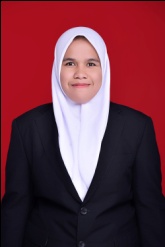 Nadhila kelahiran Langsa, 26 Oktober 1997 anak ke 6 dari 7 bersaudara pasangan Bapak Syahrial Salim dan ibu Idaman Purniati, Mempunyai pendidikan Sekolah Dasar SD Negeri 06 Langsa tamat tahun 2010, kemudian melanjutkan pendidikan Sekolah Menengah Pertama SMP Negeri 03 Langsa tamat tahun 2013, kemudian melanjutkan pendidikan Sekolah Menengah Atas SMA Negeri 1 Langsa tamat tahun 2016. Saat ini menempuh pendidikan Strata Satu (S-1) di SMTIK Triguna Dharma Medan mengambil jurusan Program Studi Sistem Informasi. E-mail nadhilasyahrial@gmail.com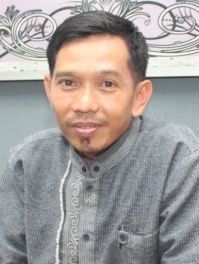 Marsono, S.Kom., M.Kom Beliau merupakan dosen tetap STMIK Triguna Dharma, serta aktif sebagai dosen pengajar khusus pada bidang ilmu Sistem Informasi.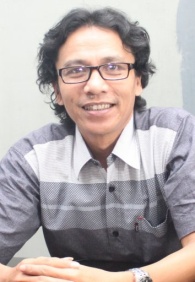 Jufri Halim , S.E., M.M beliau merupakan dosen tetap di STMIK Triguna Dharma serta aktif sebagai dosen pengajar khusus di bidang ilmu Sistem Komputer.